PLAN 714 Urban Spatial StructureFALL 2014Instructor:T. William Lester Lecture: Mondays and Wednesdays 2:00-3:15pmOffice Hours: Tues: 10:00--12:00pmOffice: NE 320twlester@unc.edu
Teaching Assistant:	Amanda Martin AICP	amanda.martin@unc.edu 	Office Hours: TBDCOURSE DESCRIPTION This course will provide planning students a foundational understanding of how cities work.  By its nature this course will cut across all major fields within planning and will introduce the major theories, models, and methodological approaches that planners use to explain the function and structure of urban areas.  While this course concentrates on positive behavioral theories that explain the actions of residents and firms that determine the spatial dynamics of regions, it also draws on structural and institutional theories of urban change.  This course also covers the history of planning interventions to shape the built environment from the late 19th century to today.  PLAN 714 is organized in four parts.  The first covers the history of urbanization—from early origins to the contemporary economic and demographic trends—and presents an overview of urban spatial structure over time viewed through the lens of both housing policy and major infrastructure investments.  The second part covers the essential theoretical tools that explain the location of population and employment across space, which in turn influences the spatial and economic relationships between regions.  The third section focuses on intra-regional spatial structure and presents the basic theories of land use, land rent, and neighborhood change.  These theories are an essential introduction to land use and environmental planning and also serve as an important heuristic for exploring the contemporary planning challenges covered in the final section including debates over sprawl, urban poverty and segregation, and regionalism.  The topics covered in this course are essential for understanding the forces that have shaped the development of modern metropolitan areas. They also constitute a basis for defining and understanding the role of planners. The focus of the course is primarily the United States, though international examples will be used where helpful. OBJECTIVES By the end of this course, students should be able to: Identify and assess the importance of major social, political, and economic forces that have 	shaped urban spatial development of cities in the U.S. and elsewhere Understand descriptive and prescriptive approaches for examining urban form and function Formulate and evaluate current policy and planning challenges affecting U.S. urban areas Understand the major historical epochs in planning and the ways they attempted to shape the design and function of cities. Have a broad understanding of planning issues outside a student’s specialization area Formulate questions for in-depth exploration in subsequent courses and research COURSE FORMAT The course is organized around two weekly lectures and class discussions. Although the course is large, participation and discussion is expected and required.  Students should complete the readings for a given session before coming to class on that day. Students are expected to attend and participate during class meetings. Beyond the weekly reading, the coursework consists of two individual assignments and three group assignments.  The group assignments are a critical part of the course (comprising 50% of your overall grade) and will require you to draw upon and analyze a wide variety of planning datasets. You will be assigned to one group for the entire semester and all team members are expected to pull their own weight and contribute to the group in a positive manner.  As such 5% of your grade will be based on the feedback given to the instructor by your peers. A final exam will be given during the final exam week, and is tentatively scheduled for 2pm on Wednesday December 10th.  
Coursework Overview And Grading Allocation 
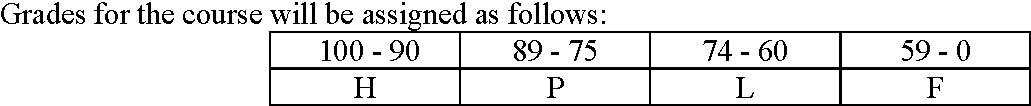 
A website has been created for the data sources you might need in your group assignments. The URL is also available through the Sakai site for this course. In fairness to all students, no late assignments will be accepted (or exams given) without a written medical excuse from your doctor and a proposed new deadline. Also, once set, I cannot alter the exam date. It is not flexible, so please make your travel plans and other commitments accordingly. RECITATIONS Recitations related to group and individual assignments will be scheduled as needed.  We will hold at least three dedicated reading discussion sections throughout the semester during recitation time to be led by the TA. These discussion sessions will offer students an additional opportunity to delve deeply into the particular readings for that week.  If not giving a formal recitation, the TA will be available during this time to answer individuals’ questions. You should not schedule any other activity during the recitation period.  Five other compulsory activities are: (All sessions held during recitation time in Davis Library Room 247) Sept 5th: Datasets for urban policy analysis. Sept 12th: American Community Survey –Hands-on approach. Sec 19th: GIS Toolkit 1: Understanding Projections Sept 26th: Introduction to economic datasets.  Oct 10th: GIS Toolkit 2 Nov. 7th: Skill building for Group Assignment 3.In addition, the GIS Data librarians will hold individual office hours Fridays between 2 and 4pm. To see any of them, please go to the Davis Library Reference desk and ask for Phillip McDaniel. READING MATERIAL All required readings are available on the course website on Sakai. In addition, two sets of required readings have been placed on reserve in Chapin Planning Library. You may check out the articles to make your own set of photocopies but please keep the full set in the order that you found it. Optional text -available on Reserve at Davis Planning Library: Hall, Peter Cities of Tomorrow (revised edition) Oxford: Blackwell, 1996Herbert, David T., and Colin J. Thomas. 1997. Cities in Space, City as Place. New York: John Wiley. Optional text recommended for purchase for background reading:Brueckner, Jan K. 2011. Lectures on Urban Economics. Cambridge, MA: MIT Press. HONOR CODE The UNC honor Code states: “It shall be the responsibility of every student at The University of North Carolina at Chapel Hill to obey and to support the enforcement of the honor code, which prohibits lying, cheating, or stealing when these actions involve academic processes or University, student or academic personnel acting in an official capacity.” To meet this standard in this course, note the following: in written work, all ideas (as well as data or other information) that are not your own must be cited.  Note that ideas that require citation may not have been published or written down anywhere.  Discussion of assignments with peers is strongly encouraged. CLASS SCHEDULE- FALL 2014PLAN 714 FALL 2014
SESSION TOPICS AND READINGSPART I: INTRODUCTION 

Introduction, Course Overview (8/20) Herbert and Thomas, Cities in Space, City as Place, Chapter 1, The concerns of urban geography. O’Flaherty, B, 2004. City Economics, Chapter 2, Why Proximity is Good 12-33, Harvard University Press. Bertaud, A. 2004. “The spatial organization of cities: Deliberate outcome or unforeseen consequence?” IURD Report, Berkeley, CA. Origin of Cities, History of Settlement Form in the U.S. (8/25 & 8/27) Jacobs, J. (1969).  The Economy of Cities, New York: Random House. Chapter 1 “Cities First—Rural Development Later” pp. 1-48. Herbert and Thomas, Cities in Space, City as Place, Chapter 2, Urban origins and change over time, 17-43. Morris, A. E. J. 1994. History of Urban Form Before the Industrial Revolutions. New York: Longman Scientific and Technical. Chapter 10, Urban USA, pp. 321-64. Phillips, B.E., 1996 City Lights: Urban-Suburban Life in the Global Society, Chapter 4 “From Urban Specks to Global Cities” pp. 81-109. (New York: Oxford University Press, 2nd Edition) (optional)Planning History I: The Birth of Planning: From the City Beautiful to the Garden City (9/3)	    Hall, Peter (1996) Chapter 2 “ The City of Dreadful Night” in Cities of TomorrowHall, Peter (1996) Chapter 4 “ The City in the Garden” in Cities of TomorrowCurrent U.S. Urban Trends (9/8 & 9/10) Florida, Richard (2009) “How the Crash Will Reshape America,” Atlantic Monthly, March 2009. pp. 1-15.Berube, Alan et al. (2010) Brookings Institution Metropolitan Policy Program, “State of Metropolitan America: On the Front Lines of Demographic Transformation” Read only executive summary and chapter 1. Garreau, J. 1991. Edge cities: life on the new frontier. American Demographics, 13(9): 2430. Hanlon, B. 2008. The decline of older, inner suburbs in metropolitan America. Housing Policy Debate, 19(3): 423-456. Storper, M. and M. Manville. 2006. Behaviour, preferences and cities: urban theory and urban resurgence. Urban Studies. 43(8): 1247-1274. Urban Policy and Settlement Form: Housing (9/15) Fishman, R. The American metropolis at century’s end: Past and future influences. Housing Policy Debate, 11(1): 199-213. Bartlett, R. 1998. The Crisis of America’s Cities. New York: Sharpe. Part III, The role of policy, 125-192. (optional)Bogart, W. T. 1998. The Economics of Cities and Suburbs. New Jersey: Prentice-Hall. Chapter 8, Government policy and metropolitan growth, 144-173.Kenneth T. Jackson, “Federal Subsidy and the Suburban Dream” Chapter 11 in Crabgrass Frontier: The Suburbanization of the United States, (New York: Oxford University Press, 1985) pp. 190-218. Urban Policy and Settlement Form:  Infrastructure (9/17) Muller, P. O. 2004. Transportation and urban form: Stages in the spatial evolution of the American metropolis. In The Geography of Urban Transportation, edited by S. Hanson and G. Giuliano, pp. 59-85. New York: Guilford. Brown, J. R.; Morris, E. A.; and Taylor, B. D. 2009. Planning for Cars in Cities: Planners, Engineers, and Freeways in the 20th Century. Journal of the American Planning Association, 75(2): 161-177 Planning History II:  The Rise and Fall of Modernist Planning (9/22)	   Hall, Peter Chapter 7. “The City of Towers: The Corbusian Radiant City: Paris, Chandigarh, Brasilia, London, St. Louis” in Cities of Tomorrow. pp. 204-240.	   Hirsch, Arnold 1985 Making the Second Ghetto (selected chapters)	   Film Screening:   The Pruit Igoe Myth (2010) (IN CLASS ON 9/25)PART II: INTER-REGIONAL SPATIAL STRUCTURE Location Theory and Economic Specialization (10/6) Losch, A. 1995. “The Nature of Economic Regions”. In J. Friedmann, Alonso, W. (Ed.), Regional Policy: Readings in Theory and Applications. Cambridge: MIT Press.O’Sullivan, A. 1996 “Where do Cities Develop?” Chapter 3 in Urban Economics 3rd Edition (Chicago: Irwin) pp. 39-70.North, D. “Location Theory and Regional Growth” in Friedman, J. and Alonso, W. Regional Policy: Readings in Theory and Applications. (Cambridge: MIT Press). Central Place Theory and Systems of Cities (10/8) McCann, Philip. 2001. Urban and Regional Economics. Oxford: Oxford University, Chapter 2 Herbert, D. T., and C. J. Thomas. 1997. Cities in Space, City as Place. New York: John Wiley. Chapter 5, The urban economy Deindustrialization and Global Production Networks (10/13)
Krugman, P. R. (1991). Geography and trade. Chapters 1 and 2. (Cambridge: MIT Press) Castells, M. 1996. “The Informational Economy and the Process of Globalization” Chapter 2 in The Rise of the Network Society (Oxford: Blackwell) p. 66-147Optional Film Screening:  Roger and Me (1989), Michael Moore (director)PART III: INTRA-REGIONAL SPATIAL STRUCTURE Classical Land Use Models; Introduction to Land Rent (10/15) Herbert, D. T., and C. J. Thomas. 1997. Cities in Space: City as Place. Savage, MD: Barnes and Noble. Chapter 9, The residential mosaic, pp. 195-237. The Monocentric City and Planning Implications (10/27) McCann, Philip. 2001. Urban and Regional Economics. Oxford: Oxford University, Ch 3 & 7 O’Flaherty, B, 2004. City Economics, Chapter 6, Land 116-144, Harvard University Press. The Polycentric and the Dispersed City: Review and Challenges (10/29) 
Anas, A., R. Arnott and K. A. Small. 1998. Urban spatial structure. Journal of Economic Literature 36(3): 1426-64. Ingram, G. K. 1998. Patterns of metropolitan development: What have we learned? Urban Studies 35(7): 1019-1035. Abbott, J. 2009. Planning for complex metropolitan regions: a better future or a more certain one? Journal of Planning Education and Research, 28(4): 503-517. Public Goods and Location Behavior (11/3) Dimond, P. 1999. Empowering families to vote with their feet. In Katz, B. (Editor) Reflections on Regionalism. Washington DC: Brookings. A primer on regionalist thinking from a land-use perspective, pp. 249-271. Dowding, K. 1994. Tiebout: A Survey of the Empirical Literature. Urban Studies, 31(4/5): 767-97. 
PART IV: CURRENT CHALLENGESSprawl (11/5 & 11/10) Nechyba, T. J.; and Walsh, R. P. 2004. Urban sprawl. Journal of Economic Perspectives, 18(4):177-200. Mieszkowski, P and E. Mills. 1993. The causes of metropolitan suburbanization. Journal of Economic Perspectives, 7(3): 135-147 Gordon, Peter and Harry Richardson. 2000. Critiquing sprawl’s critics. Policy Analysis. The Cato Institute, no. 365. Beauregard, R. A. 2001. Federal policy and postwar urban decline: A case of government complicity? Housing Policy Debate, 12(1): 129-151. Galster, G., R. Hanson, M.R. Ratcliffe, H. Wolman, S. Coleman, and J. Freihage. 2001. Wrestling sprawl to the ground: defining and measuring an elusive concept. Housing Policy Debate, 12(4): 681-718 (optional)The Concentration of Poverty (11/12) Teitz, M. B., and K. Chapple. 1998. The causes of inner-city poverty: Eight hypotheses in search of reality. Cityscape 3(3): 33-70. Wagmiller Jr., R. L. 2008. The changing geography of male joblessness in urban America: 1970 to 2000. Housing Policy Debate, 19(1): 93-135. Madden, J.F. 2003. The changing spatial concentration of income and poverty among suburbs of large US metropolitan areas. Urban Studies. 40(3): 481–503. Pettit, K. L. S.; and Kingsley, T. G. 2003. Concentrated poverty: A change in course, Neighborhood Change in Urban America 2, 1-11. (optional)Planning History III: New Urbanism, Re-urbanism, and Hyper Urbanism (11/17)Duany, Andres, Plater-Zyberk, Elizabeth and Jeff Speck (2001) “Suburban Nation:   The Rise of Sprawl and the Decline of the American Dream.“ Chapters 1 & 11.Daniel A. Rodríguez, Asad J. Khattak & Kelly R. Evenson (2006) “Can New   Urbanism Encourage Physical Activity?: Comparing a New Urbanist   Neighborhood with Conventional Suburbs” Journal of the American Planning   Association. 72(1). Pp. 43-54. Smith, Niel (2002). "New Globalism, New Urbanism: Gentrification as Global Urban Strategy." Antipode 34(3): 427-450.Regionalism and the Challenges of Metropolitan Planning (12/1) Pastor, M., Drier, P., et. al. (2000). Regions that Work: How Cities and Suburbs Can Grow Together. Minneapolis: University of Minnesota. Selected chapters.Swanstrom & Drier (2005) Place Matters chapter 1.Weir, M., Wolman, H., and Swanstrom, T. (2005) “The Calculus of Coalitions: Cities, Suburbs, and the Metropolitan Agenda” Urban Affairs Review, Vol. 40, No. 6, July 2005 730-760.Lester, T. W. 2006 “Metropolitan Governance in the United States: A Review of Recent Motivations, and Theoretical Perspectives” Unpublished Manuscript (optional)DATEDAY TOPIC COMMENT/RECITATION 20-Aug W Introduction, Course Overview 25-Aug M Origin of Cities, History of Settlement Form in the U.S. Group assignment 1 out 27-AugW Origin of Cities, History of Settlement Form in the U.S. 1-SepM NO CLASS Labor day 3-SepW Planning History I: The birth of planning: From the City Beautiful to the Garden CityRecitation 9-5: GA1 (Census intro) Davis Library 247 8-SepM Current U.S. Urban Trends 10-SepWCurrent U.S. Urban TrendsRecitation 9-12: Davis 247
Individual assignment 1 out15-Sep M Urban Policy and Settlement Form: Housing 17-Sep W Urban Policy and Settlement Form: Infrastructure Recitation 9-19:. Davis 247. 22-Sep M Planning History II:  The Rise and Fall of Modernist Planning  24-Sep W Film Screening: Pruitt-Igoe MythRecitation 9-26: Davis Library 247. 29-Sep M Presentations group assignment # 1 Group assignment 1 due  1-Oct W Presentations group assignment # 1 Group assignment 2 out  6-Oct M Location Theory and Economic SpecializationIndividual assignment 1 due 8-Oct W Central Place Theory and Systems of Cities  Recitation: 10-10: Using GIS #2. 13-Oct M Deindustrialization, Globalization and Global Production NetworksFilm screening: Roger and Me (evening)  15-Oct W Classical Land Use Models; Introduction to Land RentGroup assignment 3 out 20-Oct M Presentations group assignment # 2 Group assignment 2 due  22-Oct W Presentations group assignment # 2  27-OctM The Monocentric City and Planning Implications 29-OctW The Polycentric and the Dispersed City Individual assignment 2 due  3-Nov M Public Goods and Urban Location  5-Nov W SprawlRecitation 11-7: Davis Library 247.10-Nov M Sprawl12-Nov WThe Concentration of PovertyRecitation 11-14: Film Series: “Flag Wars”17-Nov M Planning History III: New Urbanism, Re-urbanism, and Hyper Urbanism19-Nov W Presentations group assignment # 3 Recitation 11-21: Film Series: “Unnatural Causes ” 
Group assignment 3 due 24-Nov M Presentations group assignment # 3 26-NovW NO CLASSThanksgiving Break 1-Dec M Challenges of Metropolitan Planning3-Dec     WClass Wrap-up